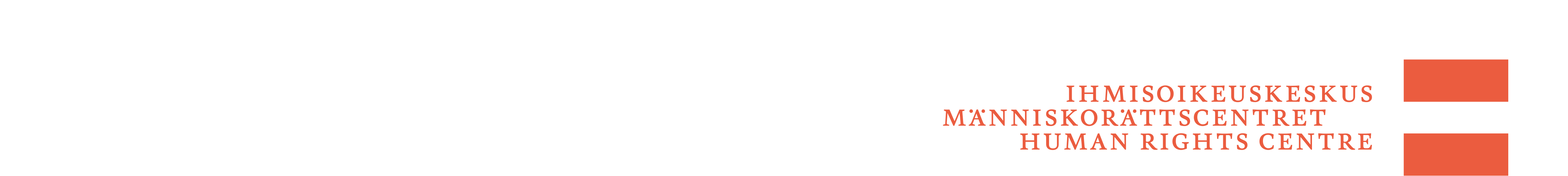 Människorättsdelegationens arbetsordning Antagen den 9 mars 2015
Människorättscentrets delegation är ett nationellt samarbetsorgan för aktörer inom de grundläggande och mänskliga rättigheterna och som behandlar vittsyftande och principiellt viktiga frågor som gäller de grundläggande fri- och rättigheterna och de mänskliga rättigheterna samt godkänner årligen Människorättscentrets verksamhetsplan och verksamhetsberättelse. Vilka ärenden som delegationen behandlar bestäms i praktiken i stor utsträckning utifrån dess egna diskussioner och arbetsutskottets beredning.Enligt regeringens proposition är syftet med delegationen att uppfylla Parisprincipernas krav på att den nationella människorättsinstitutionen ska ha ett brett nätverk för samarbete eller en pluralistisk sammansättning. När riksdagens justitieombudsman tillsätter delegationen ska särskild vikt fästas vid tryggandet av mångsidigt sakkunskap och representativitet samt medlemmarnas verksamhet med de grundläggande fri- och rättigheterna och de mänskliga rättigheterna. AllmäntTillämpningsområdeUtöver bestämmelserna i författningarna gäller dessutom bestämmelserna i denna arbetsordning om organiseringen av arbetet i människorättsdelegationen (nedan delegationen), i dess arbetsutskott, i delegationens underlydande sektioner samt mellan Människorättscentret, människorättsdelegationen och dess sektioner.DelegationenDelegationens medlemmarRiksdagens justitieombudsman utser medlemmar till delegationen för fyra år efter en öppen ansökningsprocess. Medlemskapet är personligt och inga suppleanter utses. Medlemmarna representerar mångsidig sakkunskap om grundläggande fri- och rättigheter och mänskliga rättigheter, inte de aktörer som eventuellt har ställt upp dem. Enskilda personer kan också ansöka om medlemskap.Delegationens medlemmar kan inte avsättas. Om en medlem i delegationen vill avgå, ska han eller hon lämna en skriftlig begäran till riksdagens justitieombudsman som kan bevilja detta. Justitieombudsmannen kan utse en ny medlem i den tidigare medlemmens ställe.Delegationens ordförande och vice ordförandeEnligt lagen är Människorättscentrets direktör ordförande för delegationen. Genom majoritetsval väljer delegationen inom sig en vice ordförande för hela mandatperioden.En medlem i delegationen kan ställa upp som kandidat till vice ordförandeposten antingen genom att nominera sig själv eller genom att nomineras av en annan delegationsmedlem.  Ordförande ber om nomineringar två veckor före mötet då vice ordförande ska väljas. Delegationen väljer en vice ordförande för mandatperioden inom sig med slutna röstsedlar.Om både ordförande och vice ordförande är förhindrade, utser människorättsdelegationen en ordförande inom sig för ett enskilt delegationsmöte.Delegationens verksamhetDelegationen sammanträder minst två gånger om året. Vid det sista mötet föregående år bestäms en preliminär sammanträdesplan för det kommande året.Människorättsdelegationens mötesprotokoll justeras i arbetsutskottet och godkänns vid delegationens följande möte. Människorättsdelegationens mötesprotokoll är offentliga och de publiceras på Människorättscentrets webbplats.ArbetsutskottetArbetsutskottetFör beredningen av sitt arbete har delegationen ett arbetsutskott som delegationen väljer inom sig genom majoritetsbeslut för två år i sänder. Arbetsutskottet har 5–8 medlemmar. Man ställer upp i medlemsvalet till arbetsutskottet på egen nominering.Arbetsutskottets ordförande är delegationens ordförande eller vice ordförande när han eller hon är förhindrad. Om både ordförande och vice ordförande har förhinder att leda ett enskilt möte, utser medlemmarna inom sig en ordförande. Sekreterare är Människorättscentrets sakkunnige eller någon annan person som direktören utnämnt till uppgiften.Arbetsutskottet sammanträder regelbundet före delegationens möte. Arbetsutskottet kan även sammanträda vid andra tidpunkter på kallelse av ordföranden eller vice ordföranden. Arbetsutskottets protokoll justeras, varefter de så fort som möjligt skickas till delegationens medlemmar för kännedom. Protokolljusterare väljs vid arbetsutskottets möte. Arbetsutskottets protokoll är offentliga men publiceras inte på Människorättscentrets webbplats.SektionernaTillsättande av sektionerDelegationen kan också ha sektioner om 3–15 medlemmar för organiseringen av sin verksamhet samt för beredning och behandling av förordnade uppgifter. I en sektion kan det ingå sakkunnigmedlemmar eller så kan sektionen höra sakkunniga.Man ställer upp i medlemsvalet till en sektion på egen nominering.Sektionerna inrättas för viss tid dock högst under delegationens mandatperiod. I beslutet om att tillsätta en sektion upprättas en skriftlig uppgiftsbeskrivning för sektionen.En medlem i människorättsdelegationen eller en tjänsteman vid Människorättscentret kan vara ordförande för sektionerna. En sektion sammankallas av ordföranden. En medlem i människorättsdelegationen eller en tjänsteman vid Människorättscentret är sekreterare. En skriftlig promemoria upprättas över mötet.Delegationens permanenta sektion är sektionen för funktionshindrade personers rättigheter som har särskilda uppdrag enligt artikel 33.2 i FN:s konvention om rättigheter för personer med funktionsnedsättning (sektionens arbetsordning bifogas).Avgörande av ärenden vid delegationens möteBeslutsfattandets formMänniskorättsdelegationen avgör ärenden efter föredragning av Människorättscentrets direktör. Besluten godkänns med majoritet. Vid lika röstetal avgör ordförandens röst.En delegationsmedlem kan också göra ett skriftligt initiativ om ärenden som ska tas till behandling. Av initiativet ska framgå vad det är frågan om, varför det ska tas till behandling av delegationen och vilka åtgärder initiativtagaren önskar att man vidtar i ärendet. Arbetsutskottet beslutar om beredningen av initiativet. Delegationens ordförande eller en delegationsmedlem som särskilt bemyndigats av delegationen får föra människorättsdelegationens talan.Ärenden gällande handlingars offentlighetDelegationens mötesprotokoll är offentliga. Efter att protokollen godkänts publiceras de på Människorättscentrets webbplats.Behandling av kontakter adresserade till delegationenEn till människorättsdelegationen adresserad begäran, vädjan, skrivelse etc. eller liknande skrivelser som adresseras till Människorättscentret i vilka man vädjar till människorättsdelegationen, behandlas i människorättsdelegationens arbetsutskott som beslutar huruvida skrivelsen föranleder en mer omfattande behandling i människorättsdelegationen. En skrivelse som uppenbart saknar grund och som uppenbart faller utanför människorättsdelegationens uppgifter besvaras av Människorättscentret.IkraftträdandeDenna arbetsordning träder i kraft den 9 mars 2015.BILAGA: Kommittén för mänskliga rättigheter för personer med funktionsnedsättning fungerar som människorättsdelegationens permanenta sektionUppgifterRiksdagens justitieombudsman, Människorättscentret och dess människorättsdelegation sörjer för att främja, skydda och övervaka genomförandet av uppgifterna enligt artikel 33 punkt 2 i den i New York den 13 december 2006 ingångna konventionen om rättigheter för personer med funktionsnedsättning. Engagemang och delaktighet för personer med funktionsnedsättning och deras intresseorganisationer främjas genom att inrätta en kommitté för mänskliga rättigheter för personer med funktionsnedsättning som en permanent sektion under människorättsdelegationen.Kommittén deltar i uppgifterna enligt artikel 33 punkt 2 i konventionen bland annat på följande sätt: Kommittén kan lägga fram förslag och framföra sina åsikter till riksdagens justitieombudsman och Människorättscentret om hur dessa kan utveckla förverkligandet av rättigheter för personer med funktionsnedsättning och skötseln av uppgifter kring verkställigheten av konventionen. Kommittén kan också föreslå att människorättsdelegationen behandlar frågor med anknytning till rättigheter för personer med funktionsnedsättning och lägga fram förslag till delegationen för avgörande. Kommittén avlägger regelbundet rapporter om sitt arbete till människorättsdelegationen.Riksdagens justitieombudsman och Människorättscentret kan be kommittén om experthjälp för skötseln av sina uppgifter kring verkställigheten av konventionen om rättigheter för personer med funktionsnedsättning. Till dessa uppgifter hör bland annat att göra inspektioner, formulera utlåtanden, initiativ och ställningstaganden samt erbjuda utbildning och information om rättigheter för personer med funktionsnedsättning.Kommitténs protokoll är offentliga.MedlemmarMänniskorättsdelegationen utser på rekommendation av Människorättscentrets direktör minst fyra av medlemmarna i människorättsdelegationen till medlemmar i kommittén. De medlemmar som utses ska i första hand vara personer med funktionsnedsättning eller experter på dessa personers rättigheter. Delegationen utser dessutom minst fyra utomstående experter med funktionsnedsättning samt representanter för riksdagens justitieombudsman och Människorättscentret i kommittén. Delegationen kan också efter behov utse ett antal andra personer som är väl förtrogna med rättigheterna för personer med funktionsnedsättning till experter i kommittén.Kommitténs mandatperiod är fyra år, dock högst lika lång som delegationens mandatperiod.När kommittén tillsätts strävar man efter att trygga en mångsidig kompetens och erfarenhet av funktionsnedsättning samt att beakta behoven hos olika grupper av personer med funktionsnedsättning. Kraven på en jämn representation av kvinnor och män enligt lagen om jämställdhet mellan kvinnor och män tas i beaktande. Man följer också rotationsprincipen.Vid behov kan en eller flera representanter för den nationella kontaktpunkten och samordningsmekanismen för konventionen om rättigheter för personer med funktionsnedsättning höras vid kommitténs sammanträden.Kommitténs ordinarie medlemmar väljer en ordförande och en vice ordförande bland medlemmarna. En representant för Människorättscentret eller riksdagens justitieombudsman fungerar som sektionens sekreterare.